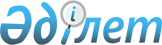 О внесении изменений и дополнения в приказ Министра сельского хозяйства Республики Казахстан от 29 апреля 2020 года № 145 "Об утверждении Типовых правил выпаса сельскохозяйственных животных"Приказ Министра сельского хозяйства Республики Казахстан от 3 июня 2024 года № 185. Зарегистрирован в Министерстве юстиции Республики Казахстан 10 июня 2024 года № 34469
      ПРИКАЗЫВАЮ:
      1. Внести в приказ Министра сельского хозяйства Республики Казахстан от 29 апреля 2020 года № 145 "Об утверждении Типовых правил выпаса сельскохозяйственных животных" (зарегистрирован в Реестре государственной регистрации нормативных правовых актов № 20540) следующие изменения и дополнение:
      преамбулу изложить в следующей редакции:
      "В соответствии с подпунктом 3-3) пункта 1 статьи 6 Закона Республики Казахстан "О государственном регулировании развития агропромышленного комплекса и сельских территорий" ПРИКАЗЫВАЮ:";
      в Типовых правилах выпаса сельскохозяйственных животных, утвержденных указанным приказом:
      пункт 1 изложить в следующей редакции:
      "1. Настоящие Типовые правила выпаса сельскохозяйственных животных (далее – Типовые правила) разработаны в соответствии с подпунктом 3-3) пункта 1 статьи 6 Закона Республики Казахстан "О государственном регулировании развития агропромышленного комплекса и сельских территорий" (далее – Закон) и определяют порядок выпаса сельскохозяйственных животных.";
      в пункте 4:
      подпункт 6) изложить в следующей редакции:
      "6) пастбища – земельные участки, предоставляемые и используемые для круглогодичного или сезонного выпаса сельскохозяйственных животных. При выпасе сельскохозяйственных животных на пастбищах допускается сенокошение в целях заготовки кормов в случаях, когда продуктивность пастбищ превышает потребность в кормах выпасаемых сельскохозяйственных животных при соблюдении предельно допустимых норм нагрузки на общую площадь пастбищ;";
      дополнить подпунктом 6-1) следующего содержания:
      "6-1) общественные пастбища – пастбища, расположенные на прилегающей территории населенных пунктов и находящиеся в государственной собственности, предназначенные для удовлетворения нужд местного населения по выпасу маточного поголовья сельскохозяйственных животных личного подворья;";
      в пункте 6:
      подпункт 6) изложить в следующей редакции:
      "6) прогон (перегон) до места выпаса и обратно, выпас, а также перемещение сельскохозяйственных животных без сопровождения владельцев сельскохозяйственных животных либо лиц, ими уполномоченных.
      При этом, в соответствии с пунктом 2 статьи 99 Лесного кодекса Республики Казахстан выпас сельскохозяйственных животных без сопровождения владельцев сельскохозяйственных животных либо лиц, ими уполномоченных, на пастбищах, входящих в государственный лесной фонд, осуществляется в исключительных случаях в отдаленных, труднодоступных и малонаселенных районах. Перечень таких районов утверждается местным представительным органом области по представлению местного исполнительного органа области;";
      подпункт 9) изложить в следующей редакции:
      "9) водопой сельскохозяйственных животных в общественных местах купания, прудах, фонтанах, водоемах и водозаборах общего пользования.
      Для водопоя сельскохозяйственных животных допускается использование водных объектов вне зоны санитарной охраны при наличии водопойных площадок и других устройств, предотвращающих загрязнение и засорение водных объектов в порядке общего водопользования согласно Водному кодексу Республики Казахстан.
      Порядок выпаса сельскохозяйственных животных на участках государственного лесного фонда определяется в соответствии с Правилами сенокошения и пастьбы скота на участках государственного лесного фонда, утвержденными приказом Министра сельского хозяйства Республики Казахстан от 12 октября 2015 года № 18-02/909 (зарегистрирован в Реестре государственной регистрации нормативных правовых актов № 12259).";
      пункт 8 изложить в следующей редакции:
      "8. Сельскохозяйственные животные, передвигающиеся без сопровождающих лиц, считаются безнадзорными и подлежат загону в места для временного содержания до выявления владельца.
      Порядок содержания, возврата задержанных безнадзорных сельскохозяйственных животных владельцам, а также ответственность владельцев определяется в соответствии со статьей 246 Гражданского кодекса Республики Казахстан.";
      пункты 14, 15 и 16 изложить в следующей редакции:
      "14. Пастбища, в том числе общественные пастбища, указанные в подпункте 2) пункта 2 статьи 13 Закона Республики Казахстан "О пастбищах" (далее – Закон о пастбищах), не предоставляются в частную собственность и землепользование и используются только для нужд населения для выпаса сельскохозяйственных животных личного подворья.
      Отгонные пастбища, за исключением пастбищ, указанных в пункте 4 статьи 15 Закона о пастбищах, предоставляются физическим и (или) юридическим лицам в порядке, установленном статьей 43-1 Земельного кодекса Республики Казахстан (далее – Земельный кодекс).
      Доступ к обводнительным сооружениям, состоящим на балансе государственных юридических лиц и расположенным на пастбищах, предназначенных для нужд населения по выпасу сельскохозяйственных животных личного подворья, в том числе общественных пастбищах, предоставляется на безвозмездной основе.
      В целях удовлетворения нужд населения по выпасу сельскохозяйственных животных личного подворья осуществляется резервирование пастбищ в соответствии со статьей 49-2 Земельного кодекса.
      Основанием для резервирования пастбищ является План по управлению пастбищами и их использованию (далее – План).
      15. План является нормативным правовым актом, утверждаемым местным представительным органом района, города областного значения на пять лет.
      16. План разрабатывается местным исполнительным органом района (кроме районов в городах), города областного значения совместно с акимами города районного значения, поселка, села, сельского округа и органами местного самоуправления на основании типового плана по управлению пастбищами и их использованию, утверждаемого уполномоченным органом в области управления и использования пастбищ в соответствии с подпунктом 4-1) статьи 6 Закона о пастбищах.";
      пункт 18 исключить;
      пункты 19 и 20 изложить в следующей редакции:
      "19. Пастбища, расположенные на территории, непосредственно прилегающей к границам (чертам) населенных пунктов, находящиеся в государственной собственности, используются для удовлетворения нужд населения для выпаса сельскохозяйственных животных личного подворья.
      Поголовье сельскохозяйственных животных физических и (или) юридических лиц, не обеспеченных пастбищами в пределах границ (черты) населенного пункта, перемещается на другие участки пастбищ, в том числе на отгонные пастбища, согласно Плану.
      Использование пастбищ, предназначенных для выпаса сельскохозяйственных животных личного подворья, в том числе отгонных пастбищ, осуществляется в соответствии с Планом. Вынесения отдельного решения акимов города районного значения, поселка, села, сельского округа и местного исполнительного органа района, города областного значения о предоставлении пастбищ не требуется.
      20. Выпас на пастбищах, указанных в части первой пункта 19 настоящих Типовых правил, других сельскохозяйственных животных допускается только при соблюдении предельно допустимых норм нагрузки на общую площадь пастбищ, утвержденных приказом Министра сельского хозяйства Республики Казахстан от 14 апреля 2015 года № 3-3/332 "Об утверждении предельно допустимой нормы нагрузки на общую площадь пастбищ" (зарегистрирован в Реестре государственной регистрации нормативных правовых актов № 11064).
      При превышении предельно допустимых норм нагрузки на общую площадь пастбищ в целях увеличения площадей пастбищ, предназначенных для выпаса сельскохозяйственных животных личного подворья, может осуществляться принудительное отчуждение для государственных нужд ранее предоставленных пастбищ в соответствии со статьями 84, 85, 86 и 87 Земельного кодекса и главой 6 Закона Республики Казахстан "О государственном имуществе".";
      пункт 22 исключить;
      пункты 27 и 28 изложить в следующей редакции:
      "27. Для перегона сельскохозяйственных животных проектируются скотопрогонные трассы (далее – скотопрогоны) временного (сезонного) пользования и долгосрочного пользования в соответствии со статьями 70 и 104 Земельного кодекса.
      28. Скотопрогоны определяются местным исполнительным органом районов (городов) и областей по согласованию с главными государственными ветеринарно-санитарными инспекторами соответствующих административно-территориальных единиц в соответствии с пунктом 3 статьи 21 Закона Республики Казахстан "О ветеринарии".";
      подпункт 1) пункта 34 изложить в следующей редакции:
      "1) реализацию Плана и представляют ежегодный отчет о ходе его реализации органу местного самоуправления (сходу местного сообщества);".
      2. Комитету по управлению земельными ресурсами Министерства сельского хозяйства Республики Казахстан в установленном законодательством порядке обеспечить:
      1) государственную регистрацию настоящего приказа в Министерстве юстиции Республики Казахстан;
      2) размещение настоящего приказа на интернет-ресурсе Министерства сельского хозяйства Республики Казахстан после его официального опубликования.
      3. Контроль за исполнением настоящего приказа возложить на курирующего вице-министра сельского хозяйства Республики Казахстан.
      4. Настоящий приказ вводится в действие по истечении десяти календарных дней после дня его первого официального опубликования.
      "СОГЛАСОВАН"Министерство внутренних делРеспублики Казахстан
      "СОГЛАСОВАН"Министерство экологиии природных ресурсовРеспублики Казахстан
					© 2012. РГП на ПХВ «Институт законодательства и правовой информации Республики Казахстан» Министерства юстиции Республики Казахстан
				
      Министр сельского хозяйстваРеспублики Казахстан

А. Сапаров
